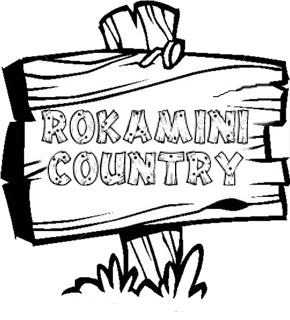 	               The Harvester   Musique : “The Harvester” by Brandon Heath (Album : Blue Mountain)Chorégraphe : Séverine Fillion (juin 2015)Description : Line Dance, 32 comptes, 4 mursNiveau : DébutantIntro : 10 comptes1-8 CROSS, POINT, CROSS, POINT, STEP FWD, KICK, STEP BACK, POINT BACK1-2	Croiser PD devant PG, pointer PG à gauche3-4	Croiser PG devant PD, pointer PD à droite5-8	PD devant, Kick G devant, poser PG derrière, touch pointe PD derrièreOption style : Sur le compte 5, monter les 2 bras devant en l’air, sur le compte 6 : snapSur le compte 7, descendre les 2 bras en bas sur les côtés, sur le compte 8 : snap9-16 ROLLING VINE TO RIGHT, TOUCH, ROLLING VINE TO LEFT, TOUCH1-3	¼ tour à D et PD devant, ½ tour à D et PG derrière, ¼ tour à D et PD à D4	Touch PG à côté du PD   		Option style : Snap des 2 mains à droite5-7	¼ tour à G et PG devant, ½ tour à G et PD derrière, ¼ tour à G et PG à G8	Touch PD à côté du PD		Option style : Snap des 2 mains à gauche* Restart ici sur le 5ème mur après 16 comptes à 12:0017-24 TRIPLE STEP FWD, STEP ½ TURN, TRIPLE STEP FWD, STEP ¼ TURN1&2	Triple step D G D devant3-4	PG devant, pivoter ½ tour à droite6:005&6	Triple step G D G devant7-8	PD devant, pivoter ¼ tour à gauche3:0025-32 CROSS, SIDE, BEHIND & HEEL (RIGHT & LEFT)1-3	Croiser PD devant PG, PG à gauche, croiser PD derrière PG&4	Poser PG à G légèrement derrière, touch talon D en diagonale avant D&5	PD à côté du PG, croiser PG devant PD6-7	PD à droite, croiser PG derrière PD&8	Poser PD à D légèrement derrière, touch talon G en diagonal avant G&	Revenir sur le PG à côté du PD